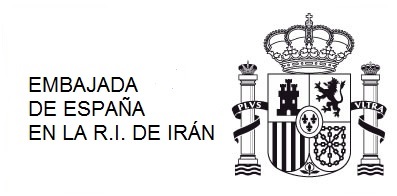 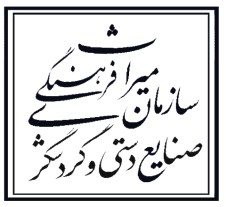 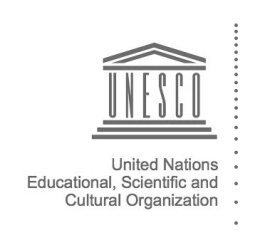 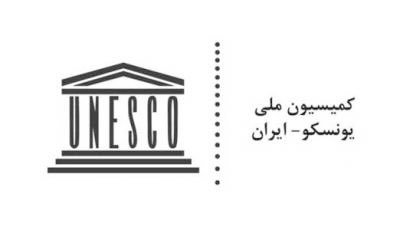 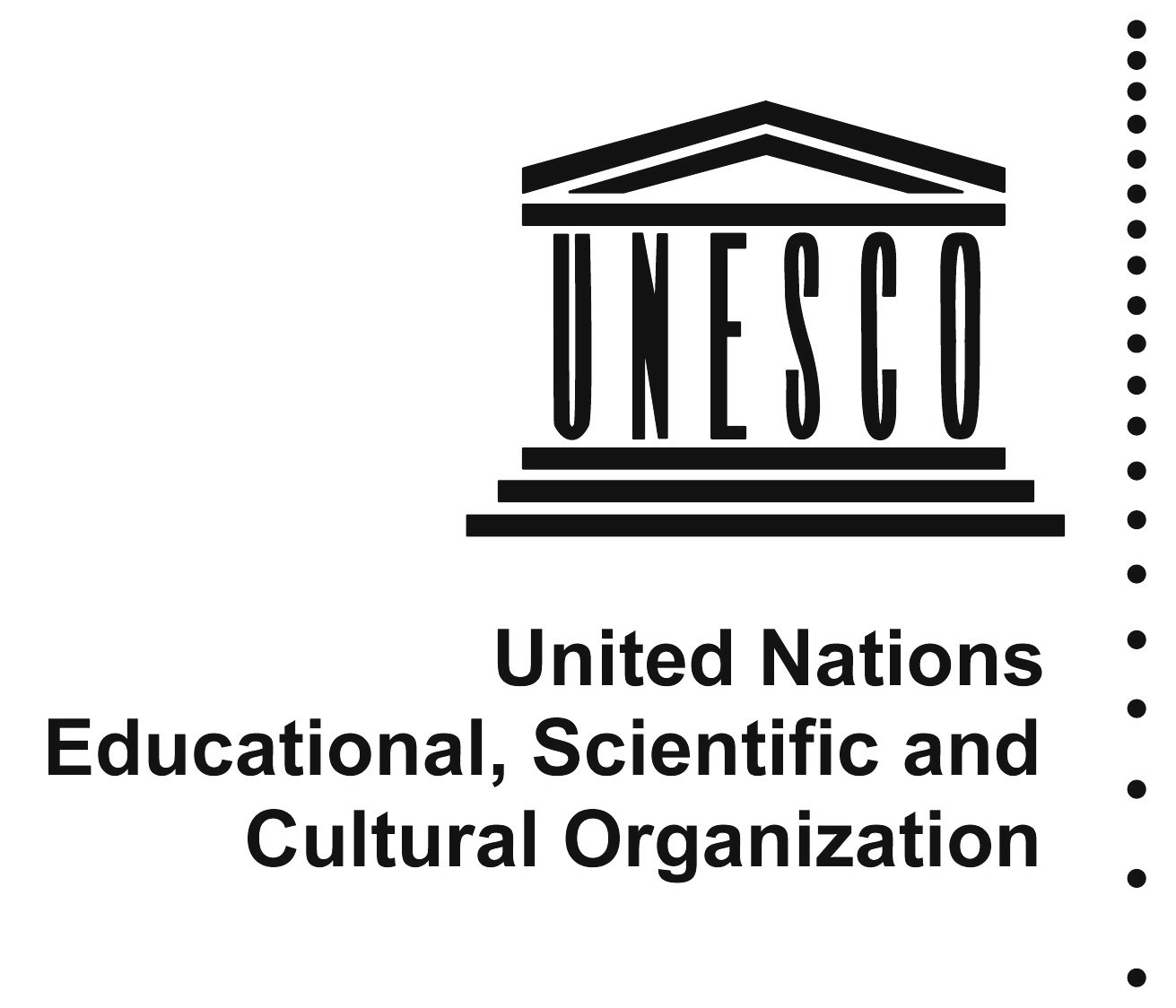 Sustainable Tourism Strategy Development Training for World Heritage Site Managers in the Islamic Republic of Iran7-9 September 2016Bisotoun, Kermanshah Province, Iran9:00 – 9:05		Recitation of Holy Quran and National Anthem of I.R. of Iran9:05 – 9:15		Welcome Remarks		Head of Kermanshah Provincial ICHHTO9:15 – 9:25		Welcome Remarks Ms. Esther Kuisch Laroche, Director and Representative, UNESCO Tehran Cluster Office 9:25 – 9:35		Remarks, 			Mr Razani, Governor General of Kermanshah Province		
9:35– 9:45		Remarks,		Dr. Morteza Rahmani Movahed, Deputy Head of Tourism, ICHHTO9:45 – 9:55		Remarks,		Dr. Mohamad Hassan Talebian, Deputy Head of Cultural Heritage, ICHHTO9:55 – 10:05		Remarks,		Carlos Aragón Gil de la Serna, Deputy Head of Mission, Spanish Embassy in I.R of Iran10:10 – 10:15		Group Photo 10:15 – 10:45			                                     COFFEE/TEA BREAK10:45 – 11:30	Presentation of participants11:30 – 12:15		Introducing the UNESCO World Heritage and Sustainable Tourism Programme and ‘How To’ guides, by facilitator, Ms Cecilie Smith-Christensen12:15 – 12:45	Tourism in Iran and Related Strategy by Dr Rahmani Movahed
12:45 – 14:00			                                            LUNCH & PRAYER
14:00 – 14:45	Developing a World Heritage and sustainable tourism strategy taking a destination management approach, by facilitator, Ms Cecilie Smith-Christensen 	 14:45 – 15:15	Developing strategies at each of the Iranian World Heritage sites. Securing funding and investment by Dr Talebian 15:15 – 15:40	Q&A 15:40 – 15:45	Closing of day 1 by facilitator, Ms Cecilie Smith-Christensen15:45 – 16:00						  COFFEE/TEA BREAK16:00 – 18:00 	Visit of Bisotoun World Heritage Site18:00 – 20:00 	Rest  / Free time20:00		Dinner	      09:00 – 09:10	Introduction to day 2 by facilitator, Ms Cecilie Smith-Christensen09:10 – 10:45	Practical experience of tourism management at World Heritage Site, by Miguel Ángel Troitiño, Professor of Human Geography at Universidad Complutense de Madrid 10:45 – 11:00	Q&A 11:00 – 11:30				                    COFFEE/TEA BREAK
11:30 – 12:00	Management of tourism in Iran, by Mr Arash Nooraghayi from Tourism Deputy of ICHHTO12:00 – 12:30		Understanding tourism at destination by facilitator, Ms Cecilie Smith-Christensen12:30 – 14:00				                                              LUNCH	 14:00 – 15:00 	Working session: Identifying strengths, weaknesses, opportunities and threats (SWOT                        	               analysis), by participants15:00 – 16:15	Practical Experience of Managing tourism at Persepolis World Heritage Site, by Mr Masoud Rezayi Monfared, Persepolis World Heritage Site Manager and Mr Hossein Abbasi Mehr, Tourism Activist at Persepolis15:15 – 16:55	Group discussion: Strengths, weaknesses, opportunities and threats – similarities and differences, facilitated by Ms Cecilie Smith-Christensen16:55 – 17:00		Closing of day 2 by facilitator, Ms Cecilie Smith-Christensen17:00 – 17:30		                                                 COFFEE/TEA BREAK
17:30 – 19:00		Music Performance by Mastoor Band19:00 – 20:30		Rest / Free time20:30		Dinner09:00 – 09:15	Introduction to day 3 by facilitator, Ms Cecilie Smith-Christensen 09:15 – 09:45	New Plans of Tourism at World Heritage Sites, by Mr Farhad Azizi09:45 – 10:15	Development of tourism and local communities, Dr Seyed Ahmad Mohit Tabatabaei, Head of ICOM in Iran and Advisor of Head ICHHTO Research Centre, Former Deputy of ICHHTO for Introduction and Education 10:15 – 10:30	Q&A / Discussion10:30 – 11:00		                            	COFFEE/TEA BREAK
	11:00 – 11:20	World Heritage and tourism stakeholders - involving and engaging local communities and businesses, by facilitator, Ms Cecilie Smith-Christensen   11:20 – 12:00	Working session: Identifying your stakeholders, by participants12:00 – 12:30	Q&A / Discussion12:30 – 14:00				                                                   LUNCH14:00 – 14:45	Practical aspects of managing tourism – visitor management, infrastructure development and governance, by facilitator, Ms Cecilie Smith-Christensen 14:45 – 15:15	Partnership at Sustainable Tourism, Mr Seyed Mehdi Mojabi, Architecture Theorist and University Professor 15:15 – 15:30	Q&A / Discussion15:30 – 16:00	                                    		 COFFEE/TEA BREAK
16:00 – 17:00	Wrap up, Follow up Actions and Assignments by facilitator, Ms Cecilie Smith-Christensen and participants17:00 – 17:30 	Closing of Workshop09:30 – 11:00 	Visiting Tagh-e- Bostan 11:00 – 13:30 	 Visiting Ghoori Ghale’ Cave13:30 – 14:30 	Lunch15:00 – 16:00 	Paveh-Kermanshah Root13:30 – 14:30 	Visit of Tekye moaven-ol- Molk